Accommodation at St Andrews University.The most convenient and reasonably priced option for your stay in St Andrews is the University accommodation.  We have secured a number of rooms at their Agnes Blackadder Hall at a discounted price as shown belowThese are being held up until the 8th of June, so it is important that you please book your accommodation by this date. We would encourage you to do this as soon as possible.The booking code you will need in order to make the reservation is: NORCEL22. You cannot make any reservation without this code which is as entered at the top of the online booking form (i.e., as indicated below). To book online please go to: https://bnb.st-andrews.ac.uk/resbus/bnb/ Or via email: agnes.blackadder@st-andrews.ac.uk Or via telephone: +44 (0)1334 46 7000.*Please remember to quote code NORCEL22 if booking via email or telephoneRATES for 6th NoRCEL Conference – valid for reservations for dates between 8-13th August£55.20 per room per night, with single occupancy (includes VAT)£73.20 per room per night, with double occupancy (includes VAT)** prices are inclusive of a full Scottish or continental breakfast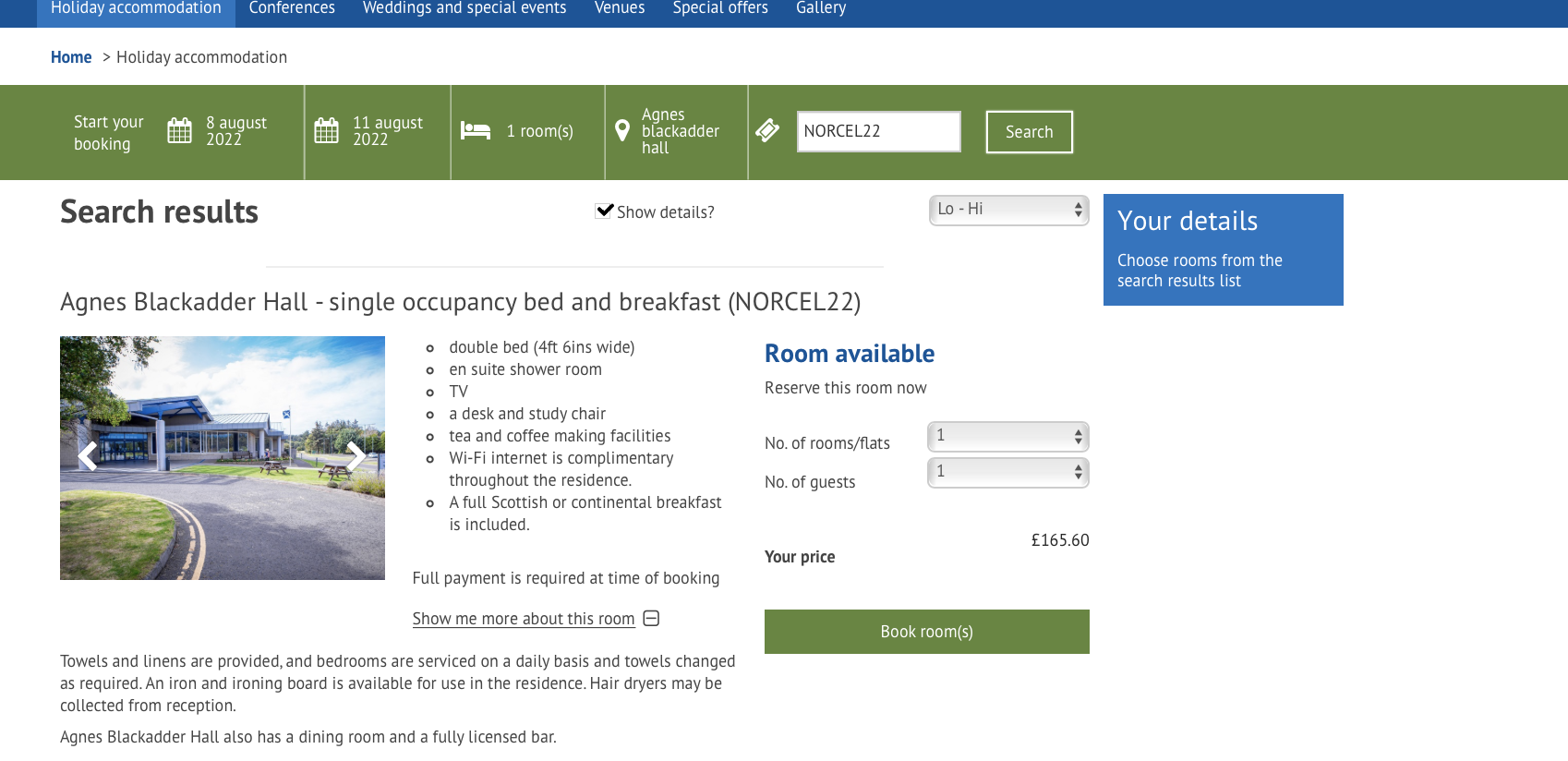 